SMLOUVA O DÍLOsmluvní strany uzavírají níže uvedeného dne, měsíce a roku dle 536 a násl. zákona č. 513/1991 Sb., obchodní zákoník v platném mění (dále jen „obchodní zákoník”) smlouvu o dílo následujícího mění:1.Předmět plněníObjednáváme u Vás úpravu elektrických rozvodů a opravy elektrozařízení a revize11.Doba plněníVýše uvedené práce budou provedeny co nejdříve, nejpozději však do 22.12. 2023Místo plněníMístem plnění je Domov pro seniory Havlíčkův Brod, Husova 2119, budova „B”Dodání dílaDokončené práce budou předány objednateli na místě plnění.Cena dílaCelková cena za kompletní dodávku díla včetně dopravy a montáže na místě objednavatele činíCena celkem s DPH----- 128650,50KčDPH Kč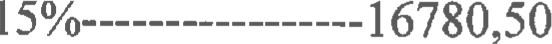 Cena bez DPH-----------111870 KčZhotovitel je plátce DPHPlatební podmínkyÚhrada bude prováděna na základě faktury bezhotovostně na účet zhotovitele v termínu splatnosti.VII.Závěrečná ustanoveníTato smlouva nabývá platnosti a účinnosti dnem podpisu oběma smluvními stranami.Změny mohou být prováděny pouze písemně.Obě strany si smlouvu před podpisem přečetly a uzavírají ji podle své svobodné vůle, na důkaz připojují své podpisy.V Havlíčkově Brodě dne 1. 12. 2023ZhotovitelFRANTIŠEK BAREŠTunochody 30 584 Ol LedečD had Sázavou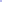 IC: 760 828 90František BarešObjednatelDomov pro seniory Havlíčkův Brod Ing. Hana Hlaváčková ředitelkaVyúčtování prací DPS Havlíčkův brod 1/2023-12/2023Oprava nouzových svítidel 57x- výměna baterii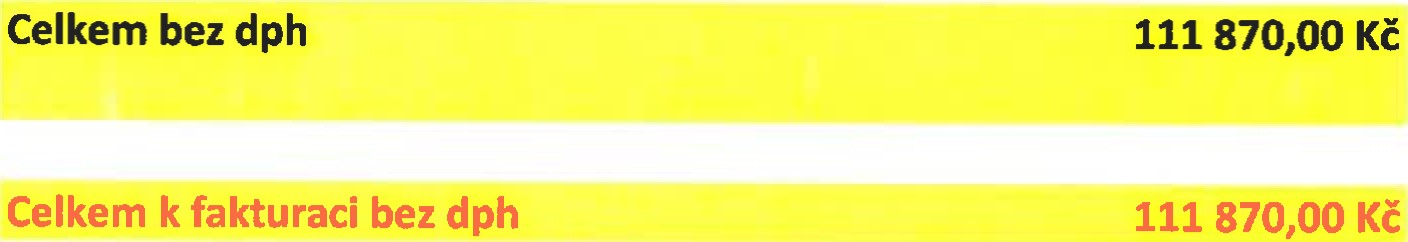 FRANTIŠEK BAREŠTunochody 30584 Ol Ledeč nad Sázavou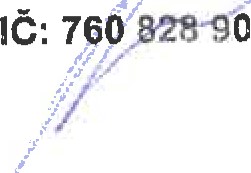 Zhotovitel:Obchodní firma:František BarešSe sídlem:Tunochody 3058401 Číhošťlč:76082890Dič:CZ8907253201Zastoupený:(dále jako „zhotovitel”) aObjednatel:Františkem BarešemObchodní firma:Domov pro seniory Havlíčkův Brod, příspěvková organizaceSe sídlem:Husova 2119, 580 01 Havlíčkův Brod 60128071Zastoupený:(dále jako „objednatel”)Ing. Hanou Hlaváčkovou, ředitelkou organizaceRevize 202345 OOO,OO KčRevize nouzového osvětlení 2023 Zvonky doplnění10 OOO,OO KčMateriál3 200,00 KčMontáž4 200,00 KčMontáž včetně dopravy11 200,00 KčMateriálZásuvky mrazák na recepci21 660,00 KčMontáž včetně dopravy3 450,00 KčMateriálMyčka recepce950,00 KčMontáž včetně dopravy3 120,00 KčMateriál2 190,00 KčOpravy elektro 20236 900,00 KčDPH 15%16 780,50 KčCelkem s DPH128 650,50 Kč